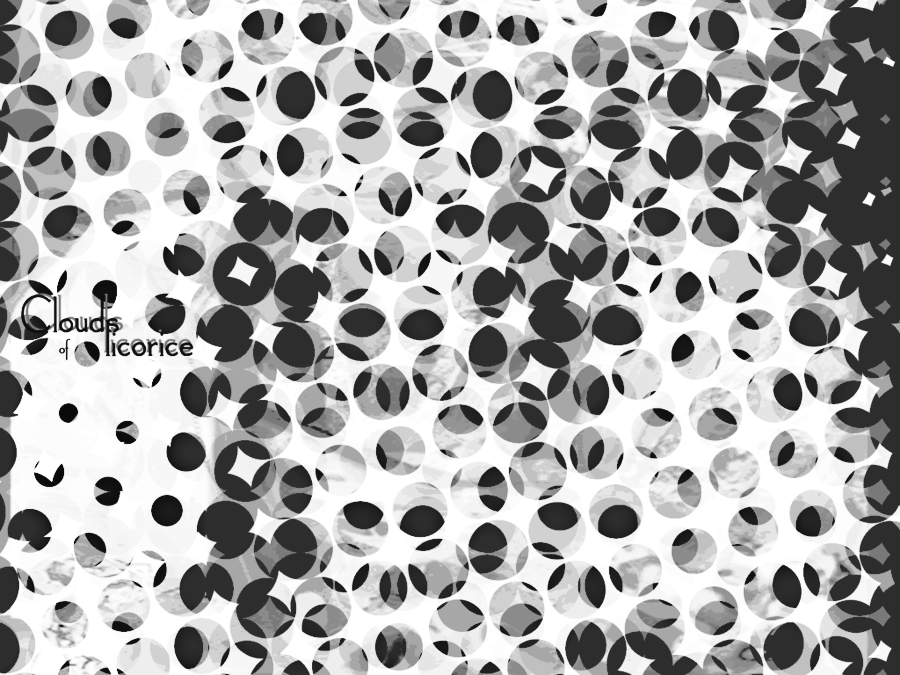 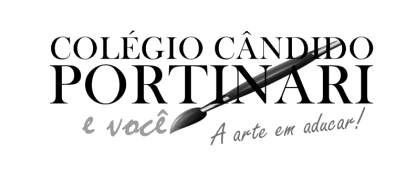 PORTUGUÊS:Verbo: Tempos, modos verbais e conjugações.REDAÇÃO:O desperdício de alimentos no Brasil / EstresseINGLÊS:Modo ImperativoPlural dos substantivosMeios de transportesMATEMÁTICA:Problemas envolvendo porcentagem.Números decimais (soma, subtração, multiplicação e divisão.) Geometria : unidade de medida ( metro, volume , massa e tempo.) Perímetro e Área. GEOGRAFIA: Comércio e ServiçosA circulação de mercadorias e pessoasESPANHOL:Tan y tanto (pág 21)El uso de la “b” e de la “c” (págs 22 e 23)Que aproveche (págs 29 e 30)Partes del cuerpo (pág 39)HISTÓRIA:As Invasões BárbarasA alta Idade Média EuropeiaCIÊNCIAS:Florestas: Tropicais, Cerrado, Caatinga, savanas.A importância da conservação do solo, erosãoLixo: um problema de todos.Obs.: Todos os alunos sairão após a prova;Segunda (13/11)Terça (14/11)Quinta (16/11)Sexta (17/11)Segunda (20/11)Português eRedaçãoInglês eGeografiaMatemáticaEspanhol eHistóriaCiências